Ervaringsdeskundigheid vraagt om creatieve vormen van kennisontwikkelingKike de JongKike de Jong is onderzoeker, muziektherapeut, docent en musicus. Zij is werkzaam op hogeschool Windesheim in Zwolle en verbonden aan onderzoek van het lectoraat GGZ en Samenleving.Steeds meer organisaties zien naast professionele praktijkkennis en wetenschappelijke kennis, ook ervaringskennis als een onmisbare aanvullende bron van kennis voor de bevordering van participatie en herstel van cliënten. Ervaringskennis is een bijzondere kennisbron. Het gaat over het hebben leren leven met een ingrijpende ervaring. Het is kennis die je eigenlijk liever niet had willen hebben. Meestal gaat het om ervaringen waaraan stigma kleeft, zoals verslaving, psychiatrie, misbruik, armoede of ervaringen met lichamelijke of cognitieve beperkingen. Deze ervaringen draag je met je mee, het maakt onderdeel uit van wie je bent. Je kunt dit niet altijd in woorden uitdrukken. Ervaringskennis is kennis die deels tacit (onbewust of ontastbaar) en embodied (belichaamd) is. Het woord kennis suggereert dat het iets theoretisch en tastbaars is en dat je kunt kiezen om deze kennis wel of niet in te zetten. Ervaringskennis echter, maakt dat je anders in het leven staat en anders waarneemt dan voorheen. Je bent gevoeliger geworden voor pijn, onrecht en vernedering. Je ziet dingen waar je je ogen niet meer voor kunt sluiten. Je voelt dingen aan die je moeilijk in taal kunt uitdrukken. Dat maakt ervaringskennis anders dan andere vormen van kennis. Er zit een politiek-kritische en ethische kant aan. Het is niet alleen kennis die je hebt, maar ook kennis die je bent. Door deze kennis kijk je anders, voel je anders, luister je anders, werk je anders. Je hebt een andere verbinding met de wereld om je heen. Deze bijzondere kennisbron blijkt in instellingen voor zorg en welzijn ruim voorhanden te zijn. Ongeveer 45% van de werknemers heeft zelf ervaring met psychiatrie, verslaving of met stoornissen, beperkingen, armoede en schuldenproblematiek (factsheets RAAK! Ervaringsdeskundigheid, 2017). Deze werknemers hebben kennis van binnenuit over leven met ziekte, beperking, uitsluiting of een complex probleem, en over het proces van herstel. Voor zorgprofessionals was het lange tijd ongebruikelijk om open te zijn over dit soort persoonlijke ervaringen. Steeds meer zorgprofessionals realiseren zich echter dat zij zelf ook kunnen putten uit die derde kennisbron. Zij kiezen ervoor om hun persoonlijke ervaringen met ontwrichting en herstel met behulp van scholing om te zetten in ervaringskennis en ervaringsdeskundigheid te ontwikkelen. De doorleefde ervaringen met ontwrichting en herstel die ten grondslag liggen aan ervaringsdeskundigheid zijn deels benoembaar en deels onbenoembaar net zoals de ervaringen van cliënten waarmee gewerkt wordt. Ervaringsdeskundigen werken bovendien met moeilijk benoembare aspecten binnen een organisatie, zoals stigma, onrecht, (on)gelijkwaardigheid. Dat betekent niet dat de benoembare en onbenoembare aspecten los van elkaar staan. De onbenoembare aspecten resoneren mee met de benoembare en andersom, zoals ook in het beroepscompetentieprofiel ervaringsdeskundigheid wordt beschreven (GGZ Nederland e.a. 2013).  Zowel de kennisbron - eigen ervaringen met ontwrichting en herstel - als ook het werkgebied – het werken met (ervaringen van) cliënten en het aanvoelen van situaties van onrecht – bevatten onbenoembare aspecten. Vanwege deze impliciete  aspecten van ervaringsdeskundigheid is het niet alleen moeilijk om deze deskundigheid zelf te ontwikkelen, maar is het voor ervaringsdeskundigen bovendien vaak moeilijk om het uit te dragen en vorm te geven binnen hun organisatie. Ervaringsdeskundigheid is zich desondanks in snel tempo aan het professionaliseren. Inmiddels is er een landelijk leerplan Ervaringsdeskundigheid uitgebracht (Trimbos-instituut, 2017) en is er een beroepsregister Ervaringsdeskundigheid in oprichting. Er moet verantwoording afgelegd kunnen worden, ook hier wordt toetsbaarheid steeds vaker geëist.  Het is van belang te zoeken naar vormen waarin ook het onbenoembare geëxpliciteerd kan worden.De laatste jaren groeit het besef dat creatieve en kunstzinnige expressie bijdraagt aan kennis- en beroepsontwikkeling ( Archibald e.a. 2016). Nieuwe betekenissen en inzichten worden niet (alleen) beschreven, maar kunnen ook tot uiting komen in non-verbale symbolen, expressies en presentaties, oftewel in vormen van ‘pathic knowledge’ (geleefde of gevoelde  kennis) (Weerman, 2016,  p.52). Zogenaamde ‘silent voices’ krijgen een stem. Dit artikel gaat in op de mogelijkheden van kunst en creatieve vormen bij onderwijs en onderzoek op het gebied van ervaringsdeskundigheid.Kunst en creativiteit in scholing van ervaringsdeskundigheidEr bestaan verschillende opleidingen, trainingen en cursussen op het gebied van ervaringsdeskundigheid. Hogeschool Windesheim kent een geïntegreerde leerroute binnen de opleiding Social Work en een nascholingsaanbod voor zorgprofessionals.In de scholingstrajecten leren studenten werken met een bijzondere vorm van kennis: het is een persoonlijke, doorleefde, betekenisvolle vorm van kennis over het leren leven met een ingrijpende ervaring. Het gaat om doorleefde bestaansvragen rondom dood en leven, zinloosheid, schuld, schaamte, vrijheid, autonomie, beperking, isolement en machteloosheid. Om deze ervaringen te bewerken tot kennis en uiteindelijk deskundigheid, moet je er een bepaalde afstand van kunnen nemen en er op kunnen reflecteren. Eigen ervaringen worden geëxpliciteerd om ze naast ervaringen van anderen en naast andere kennisbronnen te kunnen plaatsen, zodat de kennis verder reikt dan de persoonlijke ervaring. Om ook onbenoembare aspecten van een ervaring te kunnen expliciteren, wordt op Windesheim gebruik gemaakt van kunst en creatieve werkvormen. In kunstzinnige producten wordt het onbenoembare tastbaar en overdraagbaar gemaakt. 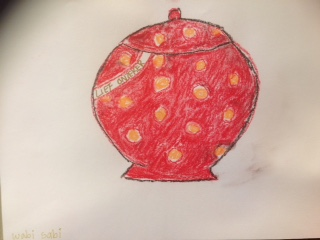 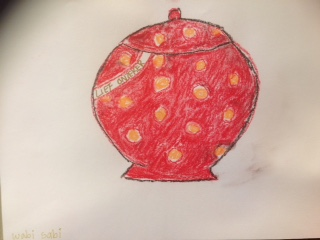 Het reflecteren op ervaringen naar aanleiding van kunst is niet nieuw. Kunst wordt in veel zorginstellingen ingezet als therapie. Ook hierbij worden ervaringen van de cliënt op creatieve wijze geuit en volgt eventueel analyse en reflectie naar aanleiding van de uitingen. Zo kunnen ervaringen verwerkt worden en (zelf)inzicht vergroot. Je zou kunnen zeggen dat op deze manier ervaringen via kunst worden omgezet in zelfkennis. Bij het reflecteren op kunstzinnige uitingen in het kader van ervaringskennis, worden ervaringen omgezet in collectieve kennis.Lectoren van verschillende hogescholen pleiten voor meer kunst en creativiteit in het curriculum van Social Work. Zorgprofessionals zouden meer ’talen’ moeten kunnen gebruiken om in contact te zijn met hun cliënten. ‘Door kunst kunnen we raken en geraakt worden’. Bovendien openen kunst en creativiteit kanalen en leren ons om te gaan met complexiteit en onvoorziene omstandigheden (de Vos, Bos & Jansen, 2018). Het lectoraat GGZ en Samenleving op Windesheim gebruikt kunst nadrukkelijk in diverse projecten op het gebied van participatief handelingsonderzoek (Weerman & Abma, 2018).Het leren van, door en met kunst past in een tijd waarin het onderwijs meer aandacht krijgt voor de persoon van de student en hoe hij of zij zich verhoudt tot de wereld om hem heen. Deze persoonsvorming of subjectificatie wordt naast kwalificatie en socialisatie als belangrijke taak van het onderwijs gezien (Biesta,  2015). Arts-based learning biedt vormen om naar jezelf en naar de wereld te kijken en daar van te leren.Kunst speelt een rol in de ontwikkeling van kennis over jezelf en de wereld, en is onmisbaar bij het omzetten van ervaringen in (collectieve) ervaringskennis. Maar er is nog een reden om kunst en ervaringskennis aan elkaar te verbinden, en dat is PEPER.Ervaringsdeskundigheid als PEPERErvaringsdeskundigheid heeft verschillende aspecten in zich: Binnen het lectoraat GGZ en Samenleving van hogeschool Windesheim wordt momenteel een model ontwikkeld dat die verschillende aspecten benoemt als PEPER. Ervaringsdeskundigheid heeft een Praktisch, een Existentieel en een Politiek-kritisch aspect, maar is daarnaast Ethisch en Responsief of Relationeel (PEPER). Het praktische aspect is het hebben leren omgaan met een moeilijke situatie, het proces van persoonlijk en maatschappelijk herstel. Een ervaringsdeskundige kent trucs en overlevingstips en brengt kennis in vanuit cliëntperspectief over het functioneren van de systemen van zorg en welzijn. Het existentiële aspect verwijst naar het aan den lijve hebben ervaren van onmacht en de bestaansvragen die dit mee kan brengen. Ervaringsdeskundigheid wordt daarom wel benaderd vanuit een fenomenologisch-existentieel perspectief (Felder & Robbins, 2011; Kemp, 2009; Merleau-Ponty, 1945/2000). Het gaat om doorleefde bestaansvragen rondom dood en leven, zinloosheid, schuld, schaamte, vrijheid, autonomie, beperking, isolement en machteloosheid (Van Kalmthout, 2013; Weerman, 2016: Weerman & Abma, 2018). Ervaringsdeskundigen brengen een bijzondere vorm van levenswijsheid in. Het politiek-kritische aspect houdt een bijzondere gevoeligheid in voor maatschappelijke uitsluiting en bejegening. Ervaringsdeskundigen hebben ‘aan de andere kant van de lijn’ gestaan, ze weten hoe het voelt, ze hebben zelf te maken gehad met uitsluiting, onrecht of discriminatie, en hebben daardoor vaak gevoel voor het morele, juridische en sociaal-politieke aspect van het werk. Ervaringsdeskundigheid wil ruimte maken voor groepen die worden buitengesloten en ‘silent voices’ hoorbaar maken.Ervaringsdeskundigheid kent een ethisch aspect. Het streeft gelijkwaardigheid na, doet een appel op menselijkheid en mensenrechten en wil bestaande machtsverhoudingen doorbreken. Ervaringen met  onmacht en ontwrichting worden geherdefinieerd in een waardevolle bron. Het stigma wordt een teken van waardevolle kennis en levenskunst. Ervaringsdeskundigheid is ten slotte een responsieve of relationele vorm van kennis. Het ontwikkelt zich in een gezamenlijk proces van expressie, gesprek en reflectie. Responsief wil zeggen dat je de ander als uitgangspunt neemt en dat je hem of haar zo goed mogelijk tegemoet wilt komen. Putten uit ervaringskennis kan daarbij vaak het verschil maken.Kunst en creativiteit in onderzoek: Art Based ResearchHet onderzoek ‘RAAK!Ervaringsdeskundigheid gaat na op welke manier de ervaringsdeskundigheid van zorgprofessionals optimaal kan worden benut. Het handelingsonderzoek wordt uitgevoerd door Hogeschool Windesheim in samenwerking met VU-medisch centrum, Hogeschool Utrecht en vijf zorginstellingen: GGNet, Dimence, MEE IJsseloevers Veluwe, RIBW Groep Overijssel en Trajectum. In dit participatief handelingsonderzoek wordt gebruik gemaakt van Arts-based methoden. Creatieve expressie wordt hier niet gebruikt als therapeutisch middel maar als didactiek, kennisontwikkeling en –representatie. De verschillende aspecten van ervaringsdeskundigheid (de ‘PEPER’) worden uitgewerkt in kunstzinnige ‘exemplarische voorbeelden’. Zo worden ook de onbenoembare aspecten tastbaar, en ontstaat een rijker en completer beeld van deze bijzondere deskundigheid.Tijdens de kick-off aan de start van het onderzoek, tekenen en schrijven de zorgprofessionals met ervaringskennis en hun collega’s op grote tafelkleden over hun dromen en monsters met betrekking tot het  onderzoek. 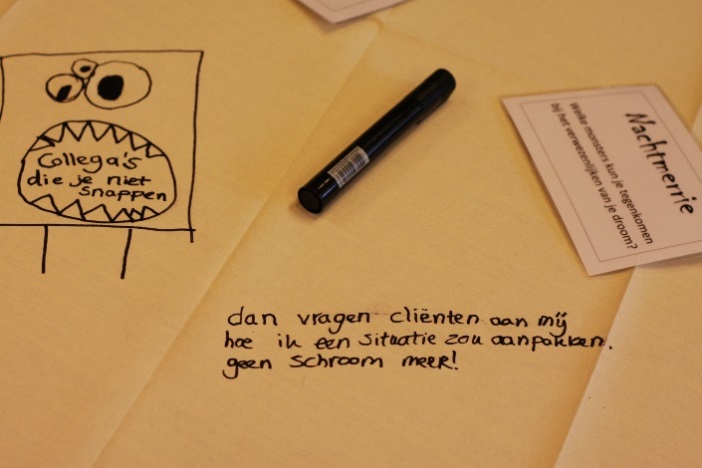 In workshops wordt beeldend, fysiek en met taal gewerkt rond het thema ervaringsdeskundigheid als kwetsbaarheid en/of kracht. Zo verzamelen we rijke beelden over ons thema.De ervaringsdeskundige zorgprofessionals maken posters en een film om binnen hun organisaties te laten zien wat ze tegenkomen bij het inzetten van ervaringsdeskundigheid in hun professionele rol. Ze betrekken hun collega’s met de werkvorm ‘over de streep’. We zien dat dit vormen zijn die mensen aan het denken zetten en die ‘raken’. Er ontstaat openheid, er komt ruimte voor emoties en er wordt passie en bevlogenheid zichtbaar. Dat is ook wat er gebeurt tijdens de conferentie waar tussentijdse resultaten worden gepresenteerd. Kennis wordt tijdens deze conferentie gedeeld en gecreëerd in een veelheid van vormen, zoals muziek en film, presentatie en debat, spel en dans. 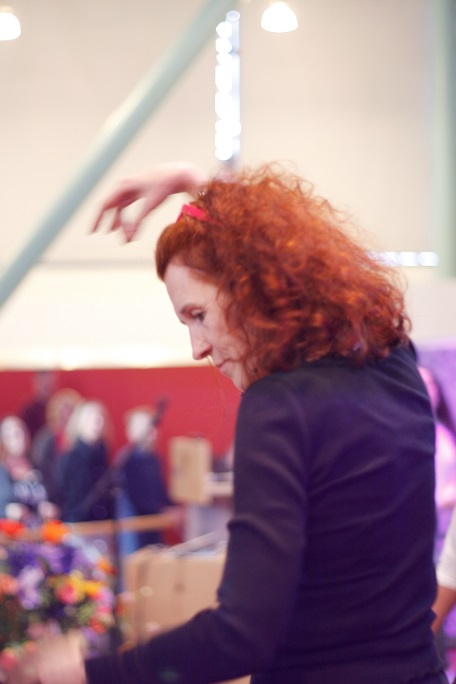 Studenten van kunstacademie Artez worden gevraagd om als buitenstaanders te reflecteren op de thema’s in ons onderzoek. Zij ontwikkelen producten die op de conferentie worden bekeken en uitgeprobeerd. Een groep studenten maakt een flipperkast. Het is kritiek op het ‘geflipper’ dat cliënten meemaken en ook kritiek op de strijd tussen ervaringsdeskundigen onderling. De studenten maken ook een ganzenbord: de weg van ervaringsdeskundigheid is vol hobbels. In dit spel kom je met elkaar in gesprek en werk je toe naar een gezamenlijk doel.  Tijdens verschillende bijeenkomsten werken de ervaringsdeskundige zorgprofessionals aan creatieve producten. Er wordt terugkerend duidelijk hoezeer de noodzaak naar andere vormen van expressie leeft. Het is moeilijk uit te leggen waarin de professional met ervaringsdeskundigheid onderscheidend is van andere (goede, empathische en herstelondersteunend werkende) professionals. Het gaat over ‘mee-resoneren’ met de pijn van de cliënt, over ‘open staan voor lijden’, over ‘present zijn vanuit mijn embodied knowledge’, over ‘vaker buiten de lijntjes kleuren’. En over kritisch kunnen en durven zijn op structureren en systemen. Een van de ervaringsdeskundigen probeert het verschil uit te leggen. Ze loopt naar het whiteboard en pakt een stift. Dan tekent ze twee bomen. “De ervaringsdeskundige is geworteld in andere grond. En die grond is voor een deel dezelfde grond als waar de cliënt nog tot zijn enkels in staat. Een boom die in andere grond geworteld is, vangt wellicht ook andere vogels… Het is allemaal niet beter of slechter. Het is wel anders.”Met dank aan de mede-onderzoekers: Simona Karbouniaris, Frederiek Overbeek en Alie Weerman.Archibald MM, Caine V, Scott SD.Intersections of the arts and nursing knowledge. Nursing Inquiry. 2017;24:e12153. https://doi.org/10.1111/nin.12153Biesta, G. (2015). Het prachtige risico van onderwijs. Culemborg: Uitgeverij Phronese.Boertien, D. & Bakel, M. van (2012). Handreiking voor de inzet van ervaringsdeskundigheid vanuit de geestelijke gezondheidszorg. Utrecht: Trimbos-instituut/Kenniscentrum Phrenos.Felders, A.J. & Robbins B.d. (2011). A cultural-existential approach to therapy: Merleau-Ponty’s phenomenology of embodiment and its implications for practice. Theory & Psychology, 21, 355-376.Finley, S. (2011) Critical arts-based inquiry. The pedagogy and performance of a radical ethical aesthetic. In: Denzin NK. & Lincoln YS (eds). The Sage Handbook of Qualitative Research. Los Angelos: Sage, pp. 435-450. GGZ Nederland, HEE, Kenniscentrum Phrenos (2013). Beroepscompetentieprofiel  Ervaringsdeskundigheid.Utrecht: Trimbos-instituut.Kalmthout, M. van (2013). Tijd voor een existentieel georiënteerde psychotherapie. Tijdschrift voor Psychotherapie, 39, 407-421.Kemp, R. (2009). The lived-body of drug addiction. Existential Analysis, 20, 120-132.Merlau-Ponty, M. (1945/2009). Fenomenologie van de waarneming. Amsterdam: Boom.Landelijk leerplan Ervaringsdeskundigheid (2017). Utrecht: Trimbos-instituut.Spry, T. (2011) Performative autoethnography: Critical Embodiments and possibilities. In: Denzin N.K. & Lincoln Y.S. (eds) .The Sage Handbook of Qualitative Research. Los Angelos: Sage. pp. 497-512.Weerman, A. (2016). Ervaringsdeskundige zorg- en dienstverleners. Stigma, verslaving en existentiële transformatie. Delft: Eburon.Weerman, A. & Abma, T. (2018). Social Work Students Learning to Use Their Experiential Knowledge of Recovery. An Existential and Emancipatory Perspective. Social Work Education. In press.